Council on Aging Board Meeting - AGENDATHURSDAY, JANUARY 9, 2020 @ 6:30 PM
LOCATION:  Scituate Senior CenterCOUNCIL ON AGING27 Brook Street, Scituate, MA 02066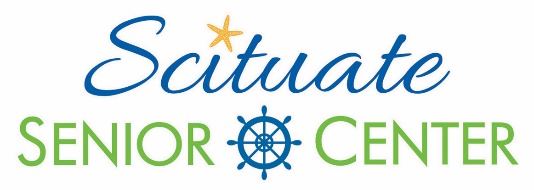 600 Chief Justice Cushing Hwy.Scituate, Massachusetts 02066  TEL: (781) 545-8738FAX: (781) 545-6990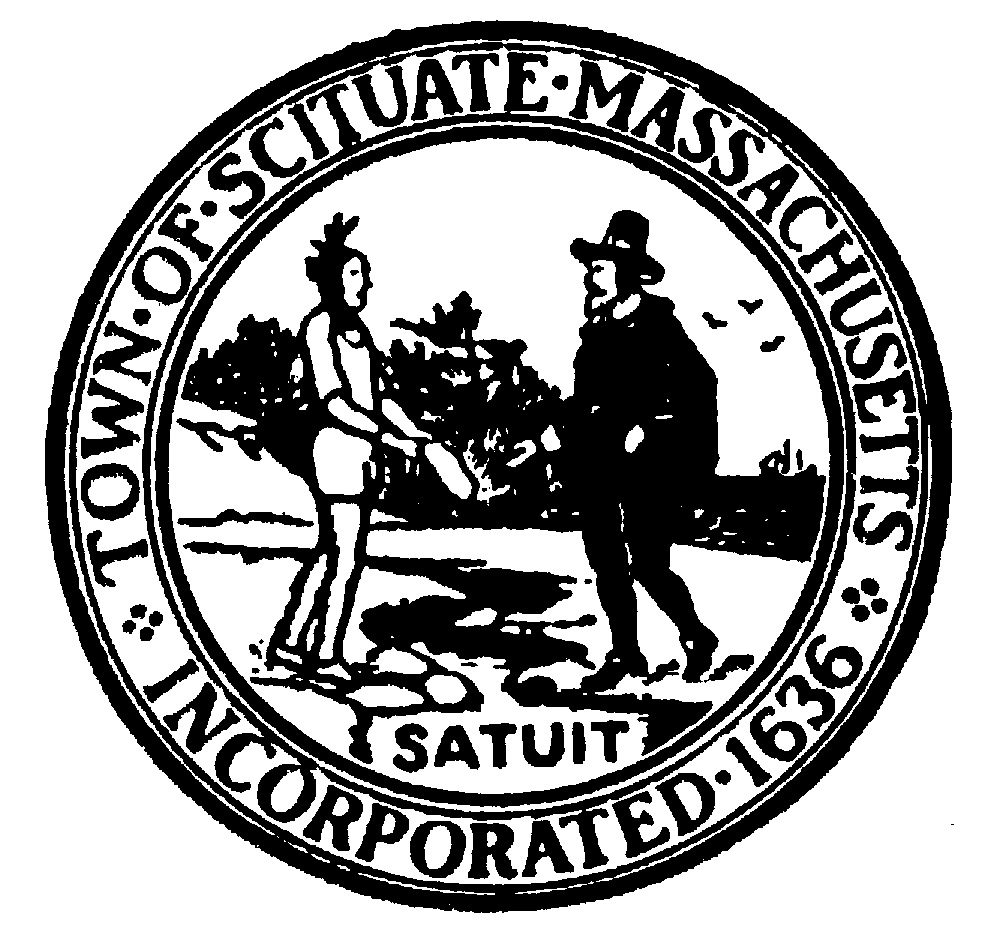 Agenda ItemNotes6:30Meeting called to order;Review and approval of 
DECEMBER minutes___________________________________
___________________________________
__________________________________6:40Director Report;
[Outreach, Transportation, Activities/Volunteer Reports]_________________________________
__________________________________
__________________________________6:55Liaison Reports:BOS, Karen CanfieldSouth Shore Elder Services, Joan PowersFOSS, Elaine ShembariCommunity Campus 
Capital Committee__________________________________
__________________________________
__________________________________
__________________________________
__________________________________
__________________________________
__________________________________
__________________________________7:20Discuss Age-Friendly__________________________________7:35Old/New Business __________________________________7:40Adjournment